Объект: Склад нефтепродуктов по адресу: Санкт-Петербург
дорога на Турухтанные острова, д. 24, корп.7Технологическое задание
разделу «Водоснабжение и канализация» 1. Общая часть.В соответствии с Заданием на проектирование, на объекте предусматривается прием хранение и выдача нефтепродуктов, приведенных в таблице 1:Показатели взрывопожароопасности технологических сооружений приведены в таблице 22. Технические требования.Водоснабжение технологических сооружений.1. Предусмотреть обмыв железнодорожной эстакады в границах ограждающих бетонных буртиков высотой 200 мм горячей водой не более 60 оС с расходом 2,5 л/ с в соответствии с ВУП СНЭ-87.2. Предусмотреть подачу горячей воды не выше 60 оС для смыва полов в насосных станциях, в соответствии с требованием Руководства по безопасности для нефтебаз и складов нефтепродуктов. Максимальный разовый объем не более 100 литров при смыве загрязнений.3. Предусмотреть подачу горячей воды не выше 60 оС для смыва технологических площадок №1 и №2. Максимальный разовый объем не более 200 литров при смыве загрязнений.4. Предусмотреть подачу горячей воды не выше 60 оС для смыва площадок автомобильной  сливоналивной станции. Максимальный разовый объем не более 200 литров при смыве загрязнений.5. Для смыва загрязнений внутри обвалования резервуарного парка предусмотреть подачу горячей воды не выше 60 оС для смыва загрязнений, образующихся в результате утечек во фланцевых соединениях.6. Для обмыва бонов к площадке хранения боновых заграждений предусмотреть подвод горячей воды 45-60 оС с расходом не менее 3 м3/час. Указанный пункт может не учитываться в случае, если Заказчиком и Генпроектировщиком будет решен вопрос о заключении договора на обслуживание танкеров сторонним бонопостановщиком оборудованным скиммером. Это вызвано отсутствием места на береговой линии для размещения площадки хранения и обмыва бонов.Сбор и отвод нефтесодержащих сточных вод от технологических сооружений.Концентрацию загрязнений в производственных сточных водах нефтебаз принимать в соответствии с ВНТП 5-95 по таблице 3Таблица 3Подтоварные воды из резервуаров.В период хранения , в резервуарах в нижней части скапливается подтоварная вода, которую по мере накопления необходимо сбрасывать на очистные сооружения.Для сброса подтоварной воды в разделе ТХ предусмотрен специальная система для отвода подтоварной воды за пределы ограждения резервуарного парка. Для приема подтоварной воды в производственной канализации необходимо предусмотреть колодец с патрубком для фланцевого подключения надземного трубопровода 108х4,5 Сталь 20 группа В. Тип присоединения Фланец 1-108 Ру 2,5.Сточные воды от зачистки резервуаров для нефтепродуктов не допускается сбрасывать в сеть канализации.Эти воды, а также размытый в резервуарах нефтешлам, предусматривается отводить по трубопроводам со сборно-разборными соединениями в шламонакопители.Данная операция выполняется по мере необходимости, но не реже 1 раза в три года и перед проведением полного технического обследования резервуара 1 раз в пять лет.Отстоявшаяся вода в шламонакопителях должна отводиться сетью производственно-дождевой или производственной канализации на очистные сооружения нефтебазы.Прокладка самотечных сетей производственной канализации внутри обвалованной территории резервуарного парка должна быть подземной, закрытой. В смотровых колодцах вместо лотковой части должны применяться тройники-ревизии.Для дождевой канализации допускается устройство лотков, перекрытых съемными плитами и решетками. Сброс подтоварных вод от резервуаров в сеть производственной канализации, прокладываемой внутри обвалованной территории, должен предусматриваться с разрывом струи.Дождеприемники на обвалованной площадке резервуарного парка должны быть оборудованы запорными устройствами (хлопушками, задвижками и др.), приводимыми в действие с ограждающего вала или из мест, находящихся за пределами внешнего ограждения (обвалования) парка, позволяющими направлять загрязненные воды в нормальных условиях в систему производственно-дождевой канализации, а при наличии утечек или аварии в технологические аварийные сборники входящие в состав нефтебазы.Дополнительные расходы воды.Для проведения промывки технологических трубопроводов, выполнения гидравлических испытаний по отдельным участкам требуется объем воды не менее 200 м3.Для проведения гидравлических испытаний резервуаров на прочность и плотность требуется объем воды не менее 9790 м3. Данный объем используется в течение 3-4-х суток для одного резервуара. Заполнение резервуара, как правило, выполняется в течение одних суток.3. Технические требования на разработку технического задания на основные резервуары хранения РВС-9790 м3.В адрес ООО «Индид-Проект», в недельный срок после получения настоящего задания, необходимо предоставить:- количество и чертеж расстановки на резервуаре противопожарного оборудования;- установочные и присоединительные размеры противопожарногооборудования для заказа патрубка с ответным фланцем.- аксонометрическую схему подключения противопожарного оборудования и систем орошения (резервуар в тепловой изоляции !)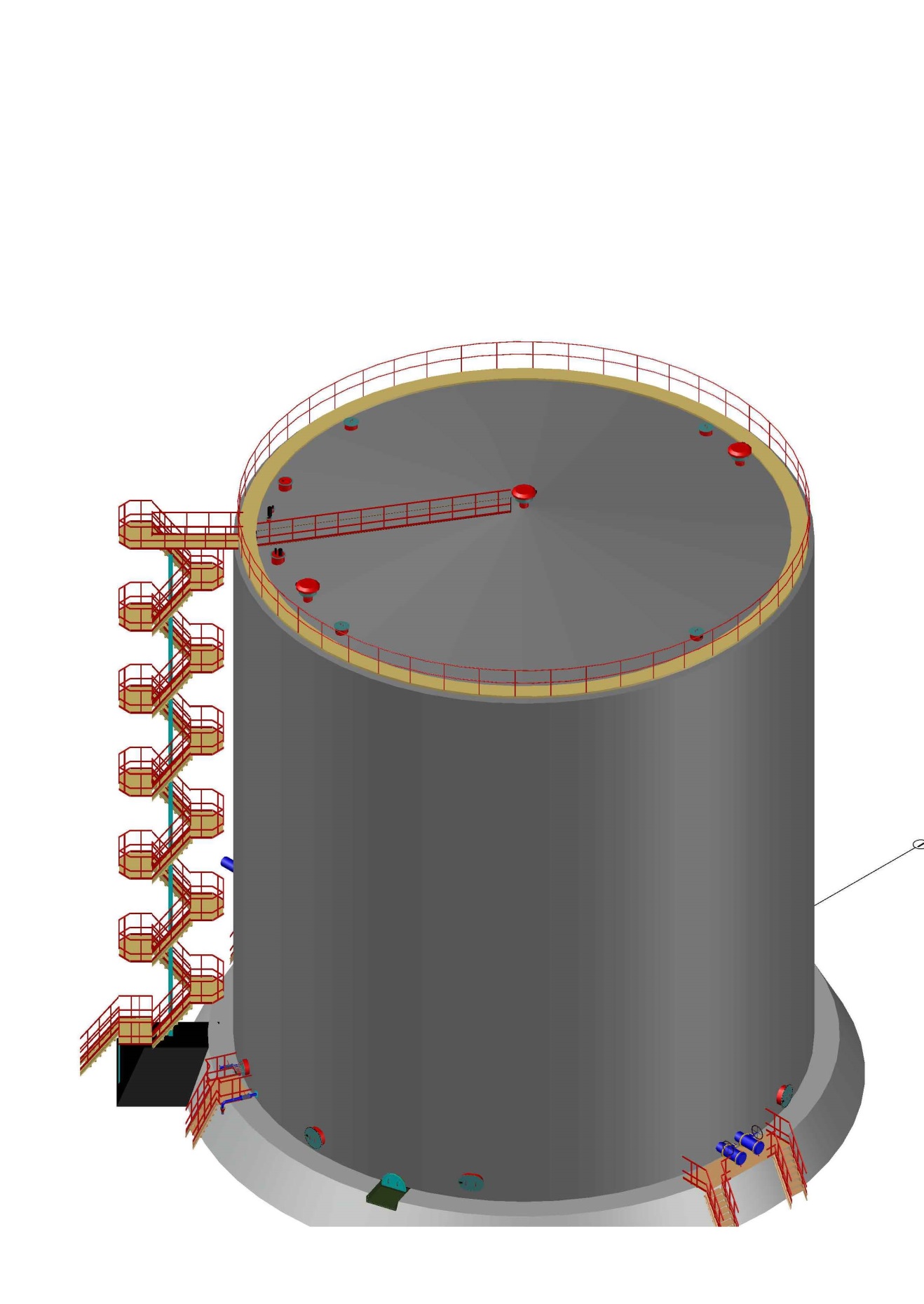 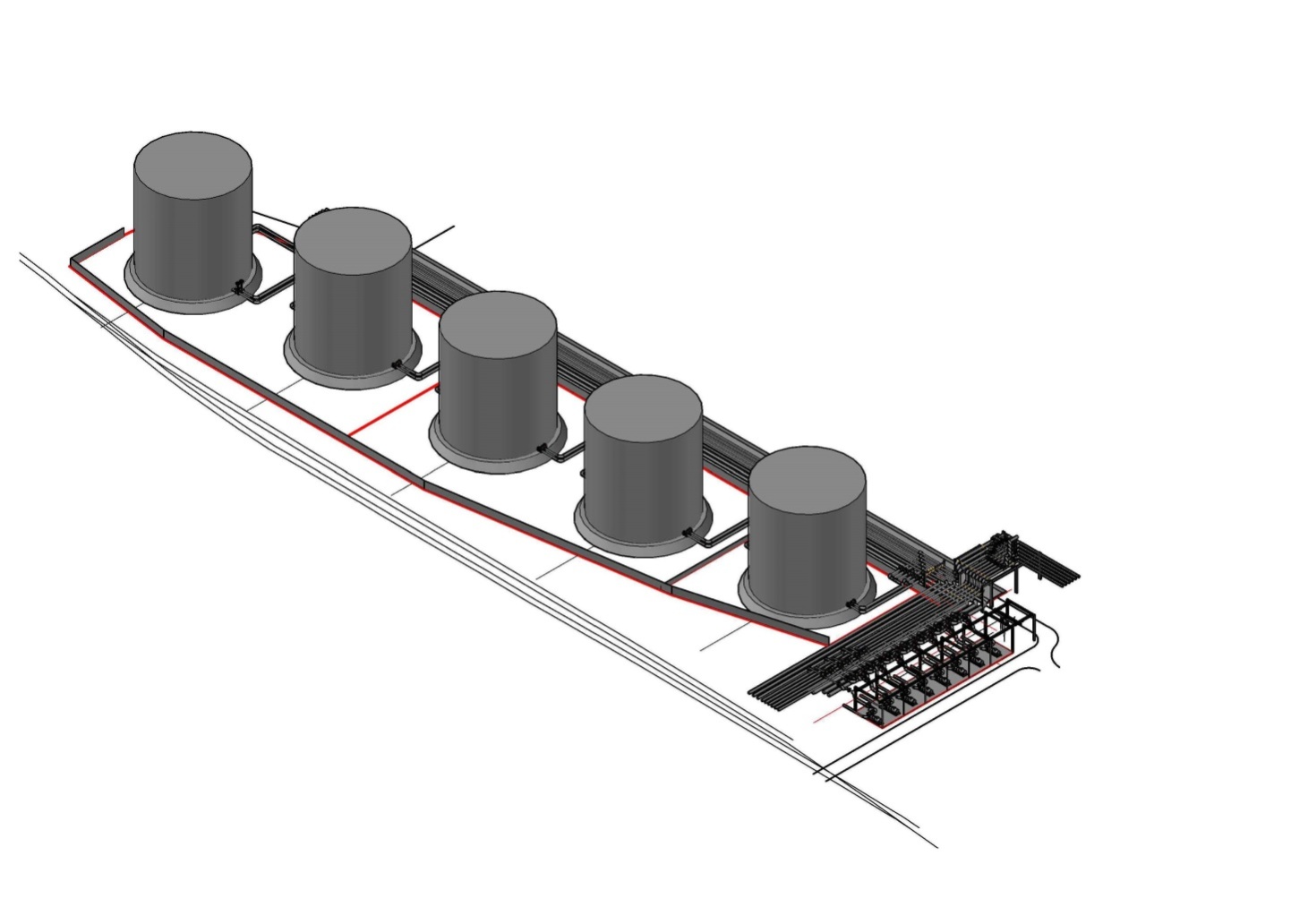 Таблица 1Таблица 1Таблица 1Таблица 1Таблица 1Таблица 1Таблица 1Таблица 1Таблица 1Таблица 1ФИЗИКО-ХИМИЧЕСКИЕ, ВЗРЫВО- ПОЖАРООПАСНЫЕ
И ВРЕДНЫЕ СВОЙСТВА ИСХОДНЫХ НЕФТЕПРОДУКТОВФИЗИКО-ХИМИЧЕСКИЕ, ВЗРЫВО- ПОЖАРООПАСНЫЕ
И ВРЕДНЫЕ СВОЙСТВА ИСХОДНЫХ НЕФТЕПРОДУКТОВФИЗИКО-ХИМИЧЕСКИЕ, ВЗРЫВО- ПОЖАРООПАСНЫЕ
И ВРЕДНЫЕ СВОЙСТВА ИСХОДНЫХ НЕФТЕПРОДУКТОВФИЗИКО-ХИМИЧЕСКИЕ, ВЗРЫВО- ПОЖАРООПАСНЫЕ
И ВРЕДНЫЕ СВОЙСТВА ИСХОДНЫХ НЕФТЕПРОДУКТОВФИЗИКО-ХИМИЧЕСКИЕ, ВЗРЫВО- ПОЖАРООПАСНЫЕ
И ВРЕДНЫЕ СВОЙСТВА ИСХОДНЫХ НЕФТЕПРОДУКТОВФИЗИКО-ХИМИЧЕСКИЕ, ВЗРЫВО- ПОЖАРООПАСНЫЕ
И ВРЕДНЫЕ СВОЙСТВА ИСХОДНЫХ НЕФТЕПРОДУКТОВФИЗИКО-ХИМИЧЕСКИЕ, ВЗРЫВО- ПОЖАРООПАСНЫЕ
И ВРЕДНЫЕ СВОЙСТВА ИСХОДНЫХ НЕФТЕПРОДУКТОВФИЗИКО-ХИМИЧЕСКИЕ, ВЗРЫВО- ПОЖАРООПАСНЫЕ
И ВРЕДНЫЕ СВОЙСТВА ИСХОДНЫХ НЕФТЕПРОДУКТОВФИЗИКО-ХИМИЧЕСКИЕ, ВЗРЫВО- ПОЖАРООПАСНЫЕ
И ВРЕДНЫЕ СВОЙСТВА ИСХОДНЫХ НЕФТЕПРОДУКТОВФИЗИКО-ХИМИЧЕСКИЕ, ВЗРЫВО- ПОЖАРООПАСНЫЕ
И ВРЕДНЫЕ СВОЙСТВА ИСХОДНЫХ НЕФТЕПРОДУКТОВНаименование продуктаОбщая характеристика (агрегатное состояние)Плотность при 20 оС,
кг/м3Температура, оСТемпература, оСТоксические свойства. Класс опасности по ГОСТ 12.1.005-88 и ГОСТ 12.1.007-76Предельно- допустимая концентрация, мг/м3Предельно- допустимая концентрация, мг/м3Предельно- допустимая концентрация, мг/м3Наименование продуктаОбщая характеристика (агрегатное состояние)Плотность при 20 оС,
кг/м3Вспышки закрытом тиглесамовоспламененияТоксические свойства. Класс опасности по ГОСТ 12.1.005-88 и ГОСТ 12.1.007-76в воздухе рабочей зоныв атмосферном воздухе населенных пунктов в воде и водоемах санитарно- бытового назначения пользованияНаименование продуктаОбщая характеристика (агрегатное состояние)Плотность при 20 оС,
кг/м3Вспышки закрытом тиглесамовоспламененияТоксические свойства. Класс опасности по ГОСТ 12.1.005-88 и ГОСТ 12.1.007-76в воздухе рабочей зоныв атмосферном воздухе населенных пунктов в воде и водоемах санитарно- бытового назначения пользования1. Мазут топочный М100ГЖ1015110450Класс опасности 4. Раздражает слизистую оболочку и кожу человека.300 ОБУВ
1,20,01
мг/л3. Дизельное топливо Л-02-62ГЖ84062250Класс опасности 4. Раздражает слизистую оболочку и кожу человека.300 ОБУВ
1,20,01
мг/л4. Вакуумный газойль -ВГОГЖ9701304605. Термальное масло-теплоноситель для ТХ нужд.ГЖ980220Таблица 2Показатели взрывопожароопасности технологических сооруженийТаблица 2Показатели взрывопожароопасности технологических сооруженийТаблица 2Показатели взрывопожароопасности технологических сооруженийТаблица 2Показатели взрывопожароопасности технологических сооруженийТаблица 2Показатели взрывопожароопасности технологических сооруженийТаблица 2Показатели взрывопожароопасности технологических сооруженийТаблица 2Показатели взрывопожароопасности технологических сооруженийНаименование сооруженияКатегория взрывопожароопасности здания, сооружения по 
ФЗ №123Класс взрывопожароопасной зоны по,ФЗ №123Класс взрывопожароопасной зоны по ПУЭГруппа производственного процесса по
СНиП 2.09.04-87*Категория взрывоопасной смеси
по 
ГОСТ Р 51330.11-99Группа взрывоопасной смеси по
ГОСТ Р 51330.5-99Сливная жд эстакада 2х10 вагонов-цистернСоор. 19ВН-П-III1в, 2гIIВТ3Резервуарный парк 5х9790 м3Соор. 18ВН-П-III1в, 2гIIВТ3Технологическая насосная станция №1Соор. 22ВН-П-III1в, 2гIIВТ3Технологическая насосная станция №2Соор. 23ВН-П-III1в, 2гIIВТ3Автомобильная сливоналивная станция
соор. 20.1, 20.2ВН-П-III1в, 2гIIВТ3Технологическая площадка причала №1(накопитель)б/нВН-П-III1в, 2гIIВТ3Технологическая площадка причала №2(танкера)Соор. 29ВН-П-III1в, 2гIIВТ3Площадка боновых загражденийНа генплане нетВН-П-III1в, 2гIIВТ3Концентрация загрязнений, мг/лКонцентрация загрязнений, мг/лКонцентрация загрязнений, мг/лПринять по ГенплануПринять по ГенплануПериодичностьПериодичностьПримечаниеПримечаниеВид сточных водвзвешенных веществнефтепродуктовБПКполн.Длина, мШирина, мШирина, мСточные воды от смыва сливо-наливной ж/д эстакады600700-1000200См. ВУП СНЭ-87См. ВУП СНЭ-87Вода 60оССточные воды от смыва площадка автоналива600700-1000200В случае пролива0,2 м3/часВ случае пролива0,2 м3/часВода 60оССточные воды от смыва пола насосной станции 600700-1000200В случае пролива0,1 м3/часВ случае пролива0,1 м3/часВода 60оСПодтоварные воды из резервуаров 201000-200060См. табл 4Дождевые воды с обвалованной площадки резервуарных парков300208Раздел ГПТаблица 4Таблица 4Таблица 4НефтепродуктыНефтепродуктыРасходы воды для зачистки резервуаровРасходы воды для зачистки резервуаровРасходы воды для зачистки резервуаровРасходы воды для зачистки резервуаровРасходы воды для зачистки резервуаровРасходы воды для зачистки резервуаровIV группаI группаКоличество подтоварных водКоличество подтоварных водКоличество подтоварных водКоличество подтоварных водКоличество подтоварных водТемные СветлыеМ100, ВГОДизтопливоОбъем резервуараОбъем резервуараОбъем резервуарам397909790Диаметр резервуараДиаметр резервуараДиаметр резервуарам22,822,8Высота резервуараВысота резервуараВысота резервуарам2424Содержание воды в товарном продуктеСодержание воды в товарном продуктеСодержание воды в товарном продуктеСодержание воды в товарном продуктеСодержание воды в товарном продуктеСодержание воды в товарном продукте%0,30,1Годовой грузооборот продуктаГодовой грузооборот продуктаГодовой грузооборот продуктаГодовой грузооборот продуктамлн. т/год1,65     0,350   Расход воды на промывку днища  резервуара при осадке 100 ммРасход воды на промывку днища  резервуара при осадке 100 ммРасход воды на промывку днища  резервуара при осадке 100 ммРасход воды на промывку днища  резервуара при осадке 100 ммРасход воды на промывку днища  резервуара при осадке 100 ммРасход воды на промывку днища  резервуара при осадке 100 ммРасход воды на промывку днища  резервуара при осадке 100 ммм31949421Расход воды на промывку стен резервуараРасход воды на промывку стен резервуараРасход воды на промывку стен резервуараРасход воды на промывку стен резервуараРасход воды на промывку стен резервуараРасход воды на промывку стен резервуарам342962766Общий запас воды на промывку резервуара без оборотного водоснабженияОбщий запас воды на промывку резервуара без оборотного водоснабженияОбщий запас воды на промывку резервуара без оборотного водоснабженияОбщий запас воды на промывку резервуара без оборотного водоснабженияОбщий запас воды на промывку резервуара без оборотного водоснабженияОбщий запас воды на промывку резервуара без оборотного водоснабженияОбщий запас воды на промывку резервуара без оборотного водоснабжениям362453187Общий запас воды на промывку резервуара с системой  оборотного водоснабжения при интенсивности промывки 100 м3\часОбщий запас воды на промывку резервуара с системой  оборотного водоснабжения при интенсивности промывки 100 м3\часОбщий запас воды на промывку резервуара с системой  оборотного водоснабжения при интенсивности промывки 100 м3\часОбщий запас воды на промывку резервуара с системой  оборотного водоснабжения при интенсивности промывки 100 м3\часОбщий запас воды на промывку резервуара с системой  оборотного водоснабжения при интенсивности промывки 100 м3\часОбщий запас воды на промывку резервуара с системой  оборотного водоснабжения при интенсивности промывки 100 м3\часОбщий запас воды на промывку резервуара с системой  оборотного водоснабжения при интенсивности промывки 100 м3\часм3800800Общее время зачистки  одного резервуара с использованием гидромонитора с интенсивностью 100 м3/часОбщее время зачистки  одного резервуара с использованием гидромонитора с интенсивностью 100 м3/часОбщее время зачистки  одного резервуара с использованием гидромонитора с интенсивностью 100 м3/часОбщее время зачистки  одного резервуара с использованием гидромонитора с интенсивностью 100 м3/часОбщее время зачистки  одного резервуара с использованием гидромонитора с интенсивностью 100 м3/часОбщее время зачистки  одного резервуара с использованием гидромонитора с интенсивностью 100 м3/часОбщее время зачистки  одного резервуара с использованием гидромонитора с интенсивностью 100 м3/чассуток31Состав нефтешламов от зачистки резервуаровСостав нефтешламов от зачистки резервуаровСостав нефтешламов от зачистки резервуаровСостав нефтешламов от зачистки резервуаровСостав нефтешламов от зачистки резервуаровСостав нефтешламов от зачистки резервуаровПлотностьт/м31,011,01Содержание воды%7070Мех примеси%2626Содержание нефтепродуктов%44Объем подтоварной водыОбъем подтоварной водыОбъем подтоварной водыОбъем подтоварной водым3/год5824412Объем подтоварной воды Объем подтоварной воды Объем подтоварной воды Объем подтоварной воды м3/мес485,2934Объем подтоварной воды при спуске 1 раз в 15 сутокОбъем подтоварной воды при спуске 1 раз в 15 сутокОбъем подтоварной воды при спуске 1 раз в 15 сутокОбъем подтоварной воды при спуске 1 раз в 15 сутокОбъем подтоварной воды при спуске 1 раз в 15 сутокОбъем подтоварной воды при спуске 1 раз в 15 сутокОбъем подтоварной воды при спуске 1 раз в 15 сутокм3303,3121Интенсивность подачи на очистку в течении 8 часовИнтенсивность подачи на очистку в течении 8 часовИнтенсивность подачи на очистку в течении 8 часовИнтенсивность подачи на очистку в течении 8 часовИнтенсивность подачи на очистку в течении 8 часовИнтенсивность подачи на очистку в течении 8 часовИнтенсивность подачи на очистку в течении 8 часовм3/час37,913Концентрация нефтешламов от зачистки резервуаровКонцентрация нефтешламов от зачистки резервуаровКонцентрация нефтешламов от зачистки резервуаровКонцентрация нефтешламов от зачистки резервуаровКонцентрация нефтешламов от зачистки резервуаровКонцентрация нефтешламов от зачистки резервуаровКонцентрация нефтешламов от зачистки резервуаровмг/л100008000